МУНИЦИПАЛЬНОЕ КАЗЕННОЕ ДОШКОЛЬНОЕ ОБРАЗОВАТЕЛЬНОЕ УЧРЕЖДЕНИЕГОРОДА НОВОСИБИРСКА«Детский сад № 304 комбинированного вида»Юридический адрес: 630090, г. Новосибирск, ул. Детский проезд, 17-19электронная почта:  Ds_304_nsk@nios.ru,тел. 330-91-16;   330-18-40Рабочая  программа дошкольного образования в образовательной области«Художественно – эстетическое воспитание в ДОУ»«Путь к творчеству» 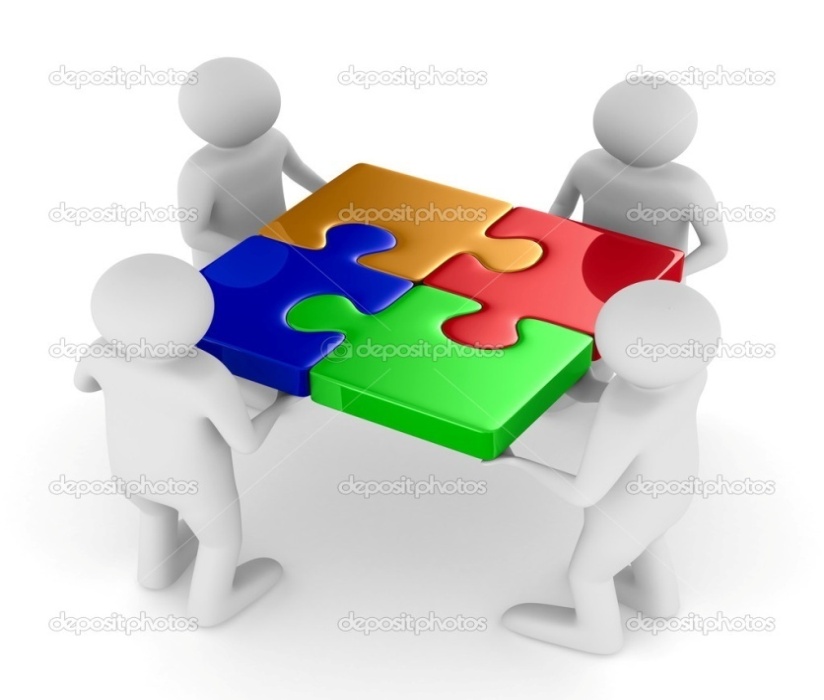 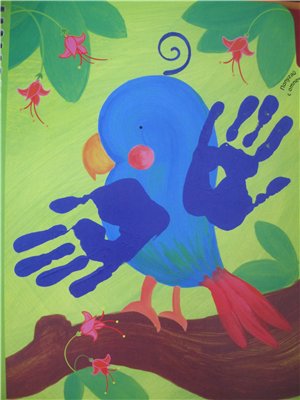 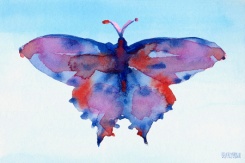 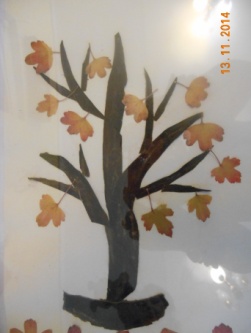 Авторы:Малинина Э.А., старший воспитатель, высшая квалификационная категорияСиденко Л.В., воспитатель, первая квалификационная категорияНовосибирскСОДЕРЖАНИЕ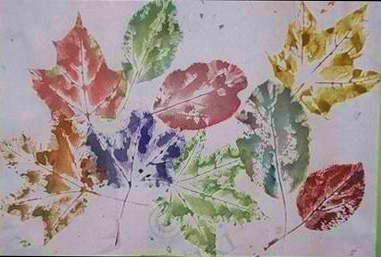 Пояснительная запискаДанная рабочая  программа может быть использована воспитателями дошкольных организаций для ознакомления детей старшего дошкольного возраста с методами и приёмами нетрадиционного рисования.  Программа разработана в соответствии с Федеральным законом от 29 декабря . № 273-ФЗ «Об образовании в Российской Федерации» и Федеральным государственным образовательным стандартом дошкольного образования. Цель рабочей программы «Путь к творчеству»: развитие художественного восприятия, интереса к самостоятельной творческой деятельности детей старшего дошкольного  возраста через нетрадиционные  техники изобразительной деятельности.    Программа включает обязательную часть и часть, формируемую участниками образовательных отношений. Обе части являются взаимодополняющими и необходимыми с точки зрения реализации требований Федерального государственного образовательного стандарта дошкольного образования (далее – ФГОС ДО).  В соответствии с базисными   требованиями к содержанию дошкольного образования, программа учитывает возрастные  особенности детей, требования СанПиН,  «Конвенцию о правах ребёнка», утверждающей право каждого малыша на выбор интересного занятия для самовыражения. Рабочая программа  «Путь к творчеству»   направлена на воспитание  гармоничной  личности в системе дошкольного образования при создании  условий для творческого самовыражения дошкольника.Данная рабочая программа является вариативной, то есть при возникновении необходимости допускается корректировка содержаний и форм занятий, времени прохождения материала. Она содержит методические рекомендации к использованию нетрадиционных техник в изобразительной деятельности  в виде тематического планирования, диагностического инструментария, подбора игровых упражнений к различным нетрадиционным техникам рисования.                В  основу    рабочей программы легли методические рекомендации Р. Г. Казаковой, И. А. Лыковой, Г. Н. Давыдовой, Т. Н. Дороновой, А.А. Фатеевой и мой личный опыт работы с детьми дошкольного возраста.Рабочая программа прошла апробацию в детском саду с 2015г. Дети проявляют  большой интерес  к нетрадиционным приёмам рисования.Гуманистическая ориентация программы сочетается с разработанными образовательными технологиями, которые, тем не менее, никак не нарушают ее «рамочного» характера. Программа позволяет педагогам, работающим по ней, строить содержание дошкольного образования каждый раз по-новому, ориентируясь на интересы детей и в то же время обучая маленького ребенка делать самостоятельный и осознанный выбор.Дошкольный возраст - наиболее целесообразный период для эстетического и художественного развития, т. к. именно в этом возрасте дети обладают большим потенциалом фантазии, творчества, основанного на самовыражении, саморазвитии, сотрудничестве, сотворчестве.Мир маленького человека красочный, эмоциональный. Уже в самой  сути  ребёнка  заложено  стремление узнавать и создавать. Работа с  разными  материалами  расширяет  сферу  возможностей  ребёнка, развивает  воображение, фантазию. Ежедневные, пальчиковые  игры и упражнения  ускоряют  развитие  речи, .  Двигательная  активность  кистей рук  увеличивает запас слов, способствует осмысленному  их  использованию, формирует  грамматически  правильную  речь, развивает  память."Истоки способностей  и дарования детей — на кончиках  их  пальцев.  От  пальцев,  образно  говоря, идут  тончайшие  нити — ручейки,  которые  питают  источник  творческой  мысли.  Другими словами,  «чем больше  мастерства  в  детской  руке, тем  умнее  ребенок", — утверждал  В. А.  Сухомлинский. В истории педагогики проблема творчества всегда была актуальной во всех видах деятельности, в том числе и изобразительной. По мнению педагогов и психологов, (таких как Н.А. Ветлугина, Л.С. Выготский, А.В. Запорожец, Т.С. Комарова) дети дошкольного возраста обладают значительными потенциальными возможностями для понимания и эмоциональной отзывчивости на произведения искусства.Детство  можно  рассматривать  как   период  становления  физиологических и психических  функций.  И  рисование  здесь  выступает  как  один  из  путей  выполнения  программы  совершенствования  организма.Большинство  специалистов - психологов и  педагогов сходятся во  мнении:  детское  рисование – это один  из  видов  аналитико-синтетического   мышления.   Рисуя, ребёнок как бы  формирует  объект  или  мысль  заново,  оформляя   при   помощи  рисунка  своё  знание,  изучая  закономерности,  касающиеся  предметов  и  людей  вообще,  «вне  времени  и  пространства».  Ведь  дети, как  правило,  рисуют  не  конкретный  образ,  а  обобщенное  знание  о  нём,  обозначая  индивидуальные  черты   лишь   символическими   признаками,   отражая   и  упорядочивая  свои  знания  о  мире,  осознавая  себя  в  нём.  Вот  почему,  по  мнению  учёных,  рисовать  ребёнку  также  необходимо,  как  и  разговаривать.  Ведь  неслучайно  Л. С. Выготский  называл  рисование  «графической   речью».Рисование – большая  и  серьёзная  работа  для  ребёнка.   Даже  каракули  содержат  для  маленького  художника  вполне  конкретную  информацию  и смысл.  Определённое  достоинство  рисования  по  сравнению  с  другими  видами  деятельности  в  том,  что  этот  вид  творчества  требует  согласованного  участия  многих  психических  функций.Рисование    не    просто    способствует    развитию   каждой    из   этих  функций,  но и связывает  их  между  собой,  помогает  ребёнку упорядочить бурно  усваиваемые знания, оформить и зафиксировать   модель   всё   более  усложняющегося  представления  о мире.Я  работаю  в  дошкольном  учреждении   более  30 лет  и  убедилась  в  том,  что  изобразительная  деятельность  приносит  маленькому  ребёнку  большую  радость. В начале моей педагогической практики  я придерживалась  стандартного  набора  изобразительных  материалов  и  традиционных  способов  передачи  полученной  информации.  И  порой, сама  того  не  желая,  ограничивала  проявление  творческих  способностей  воспитанников.  Традиционных  подходов  часто   недостаточно  для   развития  творчества  у  современных  детей.  Так возникла необходимость систематизировать методику работы с детьми по нетрадиционным художественным техникам. А что же кроется за словом «нетрадиционно»?Нетрадиционно:не основываясь на традиции;происходя не в силу установившейся традиции, устраиваясь не по заведенному обычаю. отличаясь оригинальностью;не придерживаясь традиций. (Толковый словарь Т.Ф.Ефремова.,2000.)Синонимы:  индивидуально, на новый лад, неординарно, неповторимо, нестандартно, нетривиально, оригинально, по-новому, по-своему, самобытно, самостоятельно, своеобразно, своеобычно. (Словарь синонимов).Нетрадиционное рисование – искусство изображать не основываясь на традиции.Дети с самого раннего возраста пытаются отразить свои впечатления об окружающем мире в своём изобразительном творчестве. 
Рисование нетрадиционными способами, увлекательная, завораживающая деятельность, которая удивляет и восхищает детей. Необычные техники напоминают игру, в которой раскрываются огромные потенциальные возможности детей.Использование нетрадиционных техник рисования помогает овладению универсальными предпосылками учебной деятельности. Ведь для того, чтобы ребенок справился с работой, он должен уметь работать по правилу и по образцу, слушать педагога и выполнять его инструкцию. А в процессе работы с использованием нетрадиционных техник рисования создаются благоприятные условия для развития эмоциональной отзывчивости ребенка. Новые материалы, красивые и разные, возможность их выбора помогают не допустить в детской изобразительной деятельности однообразия и скуки. Затратив усилие и получив одобрение, ребенок испытывает радость, поднимается его настроение. Это способствует развитию эмоциональной отзывчивости.Даже самая традиционная техника может превратиться в оригинальную, если применяется на основе нетрадиционных материалов.В основе данного подхода – естественное и непринуждённое приобщение детей к миру прекрасного, развитие активного интереса к изобразительному искусству. Разнообразие способов рисования, необычные методики изобразительной деятельности рождают у детей оригинальные идеи, развивают фантазию, воображение. Каждая из существующих нетрадиционных техник – это маленькая игра.Цель и задачи Целью рабочей программы является развитие художественного восприятия, интереса к самостоятельной творческой деятельности детей старшего дошкольного  возраста через нетрадиционные  техники изобразительной деятельности.    В соответствии с целью определены  задачи:Развивать эстетическое восприятие, художественный вкус у детей старшего дошкольного возраста;расширять представления о многообразии нетрадиционных техник рисования;обучать приемам нетрадиционных техник рисования и способам изображения с использованием  различных материалов;развивать художественно – творческие способности детей;формировать эстетическое отношение к окружающей действительности на основе ознакомления с нетрадиционными техниками рисования;создать условия для свободного экспериментирования с нетрадиционными художественными материалами и инструментами;приумножать опыт творческой деятельности, формировать культуру творческой личности (самовыражение ребёнка);развивать творческое воображение, фантазию, мышление дошкольников через занятия по освоению нетрадиционных техник рисования;развивать цветовосприятие и зрительно – двигательную координацию, чувство композиции и колорита;подводить детей к созданию выразительного образа при изображении предметов и явлений окружающей деятельности.АктуальностьАктуальность рабочей программы «Путь к творчеству»   в том, что изобразительная продуктивная деятельность с использованием нетрадиционных техник рисования является наиболее благоприятной для творческого развития способностей детей. Из многолетнего опыта работы с детьми по развитию художественно творческих способностей в рисовании стало понятно, что стандартных наборов изобразительных материалов и способов передачи информации недостаточно для современных детей, так как уровень умственного развития и потенциал нового поколения стал намного выше. В связи с этим, нетрадиционные техники рисования дают толчок к развитию детского интеллекта, активизируют творческую активность детей, учат мыслить нестандартно, развивают речь. Рисование является одним из важнейших средств познания мира и развития знаний эстетического воспитания, так как оно связано с самостоятельной практической и творческой деятельностью ребенка. В процессе рисования у ребенка совершенствуются наблюдательность и эстетическое восприятие, художественный вкус и творческие способности. Рисуя, ребенок формирует и развивает у себя определенные способности: зрительную оценку формы, ориентирование в пространстве, чувство цвета. Также развиваются специальные умения и навыки: координация глаза и руки, владение кистью руки.Программа «Путь к творчеству» воплощает новый подход к художественно - творческому развитию детей старшего дошкольного возраста через обучение нетрадиционным техникам рисования, развития коммуникативных способностей дошкольников на основе их собственной творческой деятельности.     Данная программа формирует у детей творческие начала, необходимые им для последующего обучения изобразительному искусству в школе. Педагогическая целесообразностьПо словам психолога Ольги Новиковой "Рисунок для ребенка является не искусством, а речью. Рисование дает возможность выразить то, что в силу возрастных ограничений он не может выразить словами. В процессе рисования, рациональное уходит на второй план, отступают запреты и ограничения. В этот момент ребенок абсолютно свободен".Нетрадиционные техники рисования демонстрируют необычные сочетания материалов и инструментов. Несомненно, достоинством таких техник является универсальность их использования. Технология их выполнения интересна и доступна как взрослому, так и ребенку.Именно поэтому, нетрадиционные методики очень привлекательны для детей, так как они открывают большие возможности выражения собственных фантазий, желаний и самовыражению в целом.Важное условие развития ребенка – не только оригинальное задание, но и использование нетрадиционного бросового материала и нестандартных  изобразительных технологий. Все занятия в программе носят творческий характер. Проведение занятий с использованием нетрадиционных техник по этой разработке, развивает уверенность в своих силах. Способствует снятию детских страхов. Учит детей свободно выражать свой замысел. Побуждает детей к творческим поискам и решениям. Учит детей работать с разнообразными художественными, природными и бросовыми материалами. Развивает мелкую моторику рук. Развивает творческие способности, воображение и полёт фантазии. Во время работы дети получают эстетическое удовольствие. Воспитывается уверенность в своих творческих возможностях, через использование различных изобразительных техник. Интеграция с другими образовательными областями     Формировать  личность  и  художественно – эстетическую  культуру  особенно  важно  в  наиболее  благоприятном   для  этого  дошкольном  возрасте, поскольку именно  в  этом   возрасте  закладываются  все  основы  будущего  развития  человека.       Это  период  приобщения  ребенка  к  познанию  окружающего  мира, период  его  начальной  социализации, период,  когда   активизируется  самостоятельность  мышления, развивается  познавательный  интерес  детей  и  любознательность. Научно  доказано, что  ребенок  очень  рано  приобретает  способность  воспринимать  не  только  форму  и  величину, строение  предметов, но  и  красоту  окружающей  действительности, поэтому  девиз  нашей  работы – «Чтобы  ребенок  вырос  красивым  душой и  телом, он  должен  быть  окружен  красотой  каждую  минуту»При организации образовательного процесса, в контексте современных государственных требований, на базе нашего дошкольного учреждения выяснилось, что методика проведения интегрированных занятий достаточно разработана во всех образовательных направлениях. Направление «Художественно – эстетического развития» наиболее эффективно интегрируется со следующими образовательными областями: - социально-коммуникативное развитие;- познавательное развитие;- речевое развитие;- художественно-эстетическое развитие.Принцип интеграции, объединяющий различные образовательные области, разные виды деятельности, приемы и методы в единую систему, реализуется на основе комплексно-тематического планирования. Принцип интеграции реализуется также через организацию различных форм образовательного процесса:1. Совместная деятельность педагога с детьми: Здесь мы используем информационно-рецептивные методы. Занимательные показы, свободная художественная деятельность с участием воспитателя. Индивидуальная работа с детьми, рассматривание произведений живописи, сюжетно-игровая ситуация, художественный досуг, конкурсы, экспериментирование с материалом (обучение, опыты, дидактические игры, обыгрывание незавершенного рисунка, наблюдение)2. Самостоятельная деятельность детей. В самостоятельной деятельности мы используем эвристический и исследовательский методы: создание проблемных ситуаций, игра, задания для самостоятельных наблюдений, рисование по замыслу, рассматривание картин, иллюстраций о природе. Содержание методической частиРабочая программа рассчитана для детей старшего дошкольного возраста, включает  занятия по изобразительной деятельности с использованием нетрадиционных техник рисования, включает предметное, сюжетное, декоративное рисование, рисование по замыслу, включает необходимое оборудование.    Методика организации работы детей старшего дошкольного возраста по изобразительной деятельности  основывается на принципах дидактики: систематичность; последовательность; доступность;учет возрастных и индивидуальных особенностей детей.Качество детских работ зависит от:грамотного методического руководства со стороны взрослых;уровня умственного развития ребенка, развития представлений, памяти, воображения (умения анализировать образец, планировать этапы  работы, адекватно оценивать результат своего труда и т. д.);степени сформированности у детей конкретных практических навыков и умений работы с материалом;развития у ребенка таких качеств как настойчивость, целеустремленность, внимательность, любознательность, взаимопомощь и др.                                                                                                                                             Основные этапы работы:1 этап«Создание интереса».На данном этапе педагог обращает внимание детей на средства выразительности разных материалов, с помощью которых можно передать состояние природы, придать новый образ знакомым предметам, расширяет кругозор детей, содействует познанию новых свойств, качеств знакомых материалов, проявляет интерес к новым техникам изображения.2 этап «Формирование практических навыков и умений».Этот этап предусматривает работу по развитию основных практических навыков с различными исходными материалами, над развитием замыслов детей, формирование умения создавать образ и композицию по образцу, предложенному педагогом. Роль взрослого на этом этапе – создать условия для дальнейшего развития интереса, не лишая детей свободы и разнообразия в выборе средств.3 этап «Собственное творчество».Задача педагога: создать условия для самостоятельности в творчестве, формировать умение самостоятельно придумывать и создавать композицию, экспериментировать с разными техниками и материалами. Новизна и отличительная особенностьНовизной и отличительной особенностью программы «Путь к творчеству»    по нетрадиционным техникам рисования является то, что она имеет инновационный характер. В системе работы используются нетрадиционные методы и способы развития детского художественного творчества. Используются самодельные инструменты, природные и бросовые для нетрадиционного рисования. Нетрадиционное рисование доставляет детям множество положительных эмоций, раскрывает возможность использования хорошо знакомых им бытовых предметов в качестве оригинальных художественных материалов, удивляет своей непредсказуемостью.1.7. Практическая значимостьНетрадиционный подход к выполнению изображения дает толчок развитию детского интеллекта, подталкивает творческую активность ребенка, учит нестандартно мыслить. Возникают новые идеи, связанные с комбинациями разных материалов, ребенок начинает экспериментировать, творить.Рисование нетрадиционными способами, увлекательная, завораживающая деятельность. Это огромная возможность для детей думать, пробовать, искать, экспериментировать, а самое главное,  самовыражаться. Нетрадиционные техники рисования - это настоящее пламя творчества, это толчок к развитию воображения, проявлению самостоятельности, инициативы, выражения индивидуальности. Путь в творчество имеет для них множество дорог, известных и пока неизвестных. Творчество для детей это отражение душевной работы. Чувства, разум, глаза и руки – инструменты души. Творческий процесс - это настоящее чудо. "В творчестве нет правильного пути, нет неправильного пути, есть только свой собственный путь"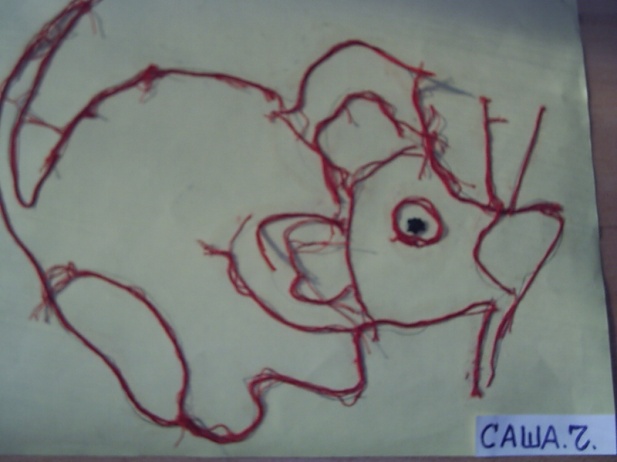 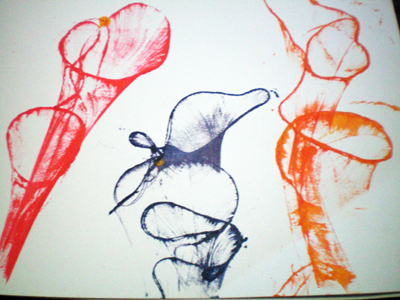 Комплексно-тематическое планирование содержания организованной деятельности детей.При планировании работы по обучению детей рисованию через нетрадиционные техники я учитывала, что ребёнок должен приобретать опыт художественной деятельности, знакомиться с новыми техниками рисования, развивать ручную умелость. Для работы по методической разработке составлено годовое  комплексно - тематическое планирование:Комплексно-тематическое планирование / старшая группа 5-6 летКомплексно-тематическое планирование / подготовительная группа 6-7лет  Комплексно-тематический план занятий с детьми 5-6 лет. Комплексно-тематический план занятий с детьми 6-7 лет.Учёт возрастных особенностей детей в содержании и организацииобразовательного процессаДанная рабочая программа рассчитана на два года обучения (для детей 5 - 7 лет), содержит перспективное планирование, которое представлено помесячно, включает занятия по изобразительной деятельности с использованием нетрадиционных техник рисования, включает предметное, сюжетное, декоративное рисование, рисование по замыслу, включая  необходимое оборудование. Организационно-методические пояснения по проведению занятий с детьми 5-7 лет   Занятия с детьми проводятся в форме совместной работы. Пособия и оборудование находятся на видном месте. В процессе работы дети свободно передвигаются по группе, берут тот или иной материал, тихо общаются между собой и с любым вопросом обращаются к педагогу. Курс занятий рассчитан на 1 раз в неделю. Занятия проводятся продолжительностью 20-25 минут с детьми 5-6 лет и 25-30 минут с детьми 6-7 лет, по подгруппам (10-12 человек). Общее количество занятий в год: 36 занятий с детьми 5-6 лет и 35 занятий — с детьми 6-7 лет.Структура занятийМотивация детей.С учётом возрастных особенностей дошкольников доминирует сказочно - игровая форма преподнесения материала. Сказочное повествование, игровые ситуации, элементы пантомимы, игры - путешествия, дидактические игры, погружение ребёнка то в ситуацию слушателя, то в ситуацию актёра, собеседника придают занятиям динамичность, интригующую загадочность.  Педагог может выступать в роли Художницы, прекрасной Волшебницы, которая творит видимый человеком мир по законам красоты и гармонии. Пальчиковая гимнастика.Известно, что отсутствие элементарных изобразительных навыков затрудняет проявление художественного творчества. Одним из эффективных способов решения данной проблемы является проведение специальной пальчиковой гимнастики перед началом творческого процесса с использованием  художественных текстов. Разминка суставов кисти и пальчиков способствует подготовке неокрепших рук к движениям, необходимым в художественном творчестве. Позволяет детям уверенно обрабатывать различные материалы (бумагу, пластилин, глину), без усилий использовать инструменты.Художественно-изобразительная  деятельность.Связана с содержанием конкретного занятия и включает задания, связанные с использованием выразительных возможностей материалов, техник исполнения. Предусматривает использование синтеза видов искусств и художественных видов деятельности. Литературные произведения помогают формированию у детей умения сравнивать, сопоставлять различное эмоционально-образное содержание произведений изобразительного искусства, настроение живой природы.   Музыкальное сопровождение побуждает дошкольников через пластические этюды, импровизации	передавать эмоции, чувства в практической деятельности: рисовании, лепке, аппликации. Ребёнок способен «превратиться» в цветок, показать, как он растёт; почувствовать себя птицей, хрупкой веточкой, узнать себя в звуках и красках. На занятиях используются игровые персонажи - Акварелька, Вредина, Клякса, которые делают ошибки, допускают неточности, путают. Дети с удовольствием придут на помощь, почувствуют радость, уверенность в себе. Дети учатся проектировать свои эмоции и переживания в красках, изобразительных материалах, замечать необычное в обыденном, в неказистом - выразительное.Презентация работ.Соединение индивидуальных и коллективных форм работы способствует решению творческих задач. Выставки детского изобразительного творчества, индивидуальные вернисажи, совместное обсуждение работ являются хорошим стимулом для дальнейшей деятельности. Позитивный анализ результатов всех воспитанников кружка с позиций оригинальности, выразительности, глубины замысла помогает детям ощутить радость успеха, почувствовать значимость своего труда.Основные требования к освоению образовательной программойдетей 5-7 летРегиональная особенность содержания рабочей программы.Моя малая Родина«Чувство любви к Родине нужно заботливо выращивать, прививая духовную оседлость, так как без корней в родной местности, на стороне человек похож на иссушенное растение перекати-поле».Академик Д.С.Лихачев.  Воспитанием любви и уважения к своему краю, его людям, природе, взрослые занимались всегда, независимо от времени, социальных и финансовых условий. А живя в Новосибирском Академгородке невозможно не включить этот вопрос в воспитательный процесс. «Не лес среди домов, а дома в лесу» - такова основная идея строительства Академгородка, предложенная академиком М. А. Лаврентьевым.  	Наш детский сад расположен в лесопарковой зоне Академгородка. Рядом  нет промышленных предприятий, крупных автомагистралей.  Дети не на картинках, а рядом с собой видят снегиря, синиц, дятла, воробьев и голубей, всевозможных насекомых. К  кормушкам спускаются резвые белочки, и дети затихают, наблюдая за их играми. Среди деревьев растут съедобные грибы: грузди, маслята, лисички, опята, и короли грибов - боровики. Уникальность местоположения детского сада позволяет нам расширить взаимосвязи с различными учреждениями.  Вводя ребёнка – дошкольника в мир природы, самобытной культуры появляется надежда реально раскрыть детскую непосредственность, реализовать его индивидуальность, выявить его лучшие качества и способности, усилить желания ребёнка к самостоятельной деятельности.                         Тематический план  «Мой родной Академгородок»Взаимодействие  с родителями.Успех  работы  с  дошкольниками во  многом  зависит  от  взаимодействия  с  родителями.  Чем  теснее  это  взаимодействие,  тем  успешнее  становится  ребёнок.  Я  уверена,  что каждый  успех  ребёнка  в  творчестве  и  в  личностном  плане    следует довести  до  сведения  родителей,  тем самым  ребёнок  имеет  возможность  получить  похвалу  не  только  от  воспитателя,  но  и  от  родителей,  что  для  него  очень  важно  и  что  способствует  «удовлетворению  притязаний  на  признание».   В годовой  план  работы для сотрудничества с семьёй, я включила следующие формы работы: Оформление наглядной агитации для родителейИндивидуальные беседыКонсультацииРодительские собранияСовместные мероприятияСовместное творчество родителей и детейАнкетированиеМастер – класс      Регулярно  организую  тематические  выставки  детских  рисунков. Родители  имеют  возможность  познакомиться  с  творчеством  своих  детей – с  одной  стороны,  а  с  другой – повышается  их  интерес  к  продуктам  художественного  творчества.       Диагностический мониторинг.Мониторинг педагогического процесса - Обеспечение качественной и своевременной информацией, необходимой для принятия управленческих решений. Объект – результаты образовательного процесса и средства, используемые для их достижения (Орлов А.А. «Мониторинг инновационных процессов в образовании» М., 1996)Используемые виды мониторинга:Дидактический – слежение за различными сторонами учебного процесса;Воспитательный– слежение за различными сторонами воспитательного процесса;Мониторинг строится на принципах: непрерывности, научности, оптимальности, воспитательной целесообразности, компетентности. Критерии оценки овладения дошкольниками изобразительной деятельностью и развития их творчества.Художественные способности раньше других обнаруживают себя. У детей существуют богатейшие предпосылки к развитию не только художественного, но и творчества вообще: ограниченность знаний об окружающем мире приводит к тому, что ребенок легко может объединять несовместимое. Но для изобразительной одаренности, больше чем для других, присуща «возрастная талантливость».Цель: Выявить уровень художественного развития детей, а так же определить  возможности свободного выбора ребёнком вида и характера деятельности, материалов, замысла, способов изображения.Характер диагностики: естественный педагогический. Для анализа была разработана система показателей, сведённая в таблицу для удобства фиксации наблюдений. Обследование проводилась по четырём критериям (в основу, которой легла педагогическая  методика Комаровой Т.С.):Оценка уровня  владения нетрадиционными техниками изображения.Оценка  процесса  деятельности (самостоятельность, интерес).Оценка  продуктов  деятельности (рисунки, работы по аппликации).Оценка творческого воображения.Данная  диагностика позволила проанализировать и  сравнить уровень развития художественно-творческих способностей  у  детей старшего дошкольного возраста за три  учебных года.  Диагностику можно использовать как текущую (после разделов изобразительной деятельности), так и контрольную (в начале и в конце года).Методика Комаровой Т.С.Анализ продукта деятельности1. Содержание изображения (полнота изображения образа) 2. Передача формы: высокий уровень – форма передана точно;средний уровень – есть незначительные искажения;низкий уровень – искажения значительные, форма не удалась.3. Строение предмета:высокий уровень – части расположены верно;средний уровень – есть незначительные искажения;низкий уровень – части предмета расположены неверно.4. Передача пропорций предмета в изображении:высокий уровень – пропорции предмета соблюдаются;средний уровень – есть незначительные искажения;низкий уровень – пропорции предмета преданы неверно. 5. Композиция.А) расположение на листе:высокий уровень – по всему листу;средний уровень – на полосе листа низкий уровень – не продумана, носит случайный характер. Б) отношение по величине разных изображений:высокий уровень – соблюдается пропорциональность в изображении разных предметов;средний уровень – есть незначительные искажения;низкий уровень - пропорциональность разных предметов передана неверно. 6. Передача движения:высокий уровень – движение передано достаточно четко;средний уровень – движение передано неопределённо, неумелонизкий уровень – изображение статическое.7. Цвет.А) цветовое решение изображения:высокий уровень – реальный цвет предметовсредний уровень – есть отступления от реальной окраски;низкий уровень – цвет предметов передан неверно;Б) разнообразие цветовой гаммы изображения, соответствующей замыслу и выразительности изображения:высокий уровень – многоцветная гамма; средний уровень – преобладание нескольких цветов или оттенков (теплые, холодные); низкий уровень – безразличие к цвету, изображение выполнено в одном цвете. Анализ процесса деятельности.1. Характер линии:А) характер линии:высокий уровень – линия прерывистая средний уровень – дрожащая (жесткая, грубая) низкий уровень – слитная Б) нажим: высокий уровень– сильный, энергичный средний уровень – средний низкий уровень – слабый В) раскрашивание: высокий уровень – мелкими штрихами, не выходящими за пределы контура средний уровень – крупными размашистыми движениями, иногда выходящими за пределы контура низкий уровень – беспорядочными линиями (мазками), не умещающимися в пределах контураГ) регуляция силы нажима: высокий уровень – регулирует силу нажима, раскрашивание в пределах контурасредний уровень – регулирует силу нажима, при раскрашивании иногда выходит за пределы контура низкий уровень – не регулирует силу нажима, выходит за пределы контура. 2. Регуляция деятельности. А) отношение к оценке взрослого:высокий уровень – адекватно реагирует на замечания взрослого, стремится исправить ошибки, неточностисредний уровень – эмоционально реагирует на оценку взрослого (при похвале – радуется, темп работы увеличивается, при замечании – сникает, деятельность замедляется или вовсе прекращается)низкий уровень – безразличен к оценке взрослого (деятельность не изменяется) Б) оценка ребёнком созданного им изображения: высокий уровень – адекватна  средний уровень – неадекватна (завышена, занижена) низкий уровень – отсутствует 3. Уровень самостоятельности: высокий уровень – выполняет задание самостоятельно, без помощи взрослого, в случае необходимости обращается с вопросами; средний уровень – требуется незначительная помощь взрослого, с вопросами к взрослому обращается редко;низкий уровень – необходима поддержка, стимуляция деятельности со стороны взрослого, сам с вопросами к взрослому не обращается. Творчество. 
- Самостоятельность замысла
- Оригинальность изображения 
- Стремление к наиболее полному раскрытию замысла. Диагностическое обследование на выявление уровня творческого развития.Задание: детям даётся стандартный лист бумаги с нарисованными на нем в два ряда кругами одинаковой величины (диаметром 4,5 см). Детям предлагалось рассмотреть нарисованные круги, подумать, что это могут быть за предметы, дорисовать и раскрасить, чтобы получилось красиво. Анализ результатов выполнения задания. Высокий уровень – наделяет предметы оригинальным образным содержанием преимущественно без повторения одного и того же близкого образа. Средний уровень – наделяет образным значением все или почти все круги, но допускает почти буквальное повторение (например, мордочка) или оформляет предметы простыми, часто встречающимися в жизни предметами (шарик, мяч, шар и т.д.) Низкий уровень – не смог наделить образным решением все круги, задание выполнил не до конца и небрежно.Диагностическая карта 6. Учебно-методическое сопровождение программы  Техническое оснащение. Материально-техническое оснащение группы: наличие необходимого освещения, рабочих мест (столы), водоснабжения, инструментов и материалов, используемых в процессе обучения,  настенная доска Дидактический материал:1. Наглядные пособия, схемы, чертежи.2. Тематические образцы изделий.3. Методическая литература по изготовлению поделок, сувениров.4. Детская литература с иллюстрациями художников.5. Фотографии диких и домашних животных.6. Литература по искусству.7. Психолого-педагогическая литература Применяемые средства, инструменты и расходные материалыДля проведения теоретических и практических работ по темам программы используются разнообразные инструменты и материалы. Нетрадиционные техники в играх  и упражненияхПри организации образовательного процесса по «Художественному творчеству» я  использую через игры и упражнения, следующие нетрадиционные техники изображения:Игры детей дошкольного возраста различаются по содержанию, характерным особенностям, по тому, какое место они занимают в жизни ребёнка, в его воспитании и обучении А если учесть, что игра и рисование являются самыми любимыми видами деятельности детей, то можно сделать вывод, что игровая деятельность способствует развитию целостной личности. Становится ясно, что между игрой и рисованием нет противоречий.Игра – вид деятельности, мотив которой заключается не в результате, а в самом процессе, а в рисование ребёнок учится ставить и определять цель и добиваться конкретных результатов. Разграничивать игру и детское рисование, особенно в нетрадиционных техниках, не стоит, они дополняют друг друга Выготский Л.С. писал: «В игре ребёнок всегда выше своего возраста, выше своего обычного повседневного поведения, он в игре как бы на голову выше сам себя. Игра в конденсированном виде содержит в себе …все тенденции развития, ребёнок в игре как бы пытается сделать прыжок над уровнем своего обычного поведения»Граттаж -  суть этой техники, которая издавна использовалась в России и называлась рисование по восковой прокладке, - в процарапывании. Описание техники:Данную технику начинаем использовать только со старшего возраста. - --- Сначала наносим цветной фон акварелью и подсушиваем бумагу. -  Далее весь фон полностью затрём воском. -  Нальём в розетку чёрной гуаши и добавим немного шампуня, тщательно перемешаем. -  Затем покроем этой смесью парафиновый лист.-  А теперь возьмём заострённую палочку и начнём процарапывать рисунок. Чем не гравюра!Надо иметь ввиду, что эту технику можно осваивать только тогда, когда у ребёнка достаточно хорошо развиты глазомер и координация движений. Упражнения:«В рождественскую ночь» Яркие звёзды и тонкий месяц процарапываем аккуратно.«Что за звёздочки такие…» Процарапываем снежинки. Ни одна снежинка не похожа на другую.«Ночной мотылёк»  Яркий фонарь показался ночному мотыльку солнцем.«Салфетка для мамы» Она может быть различной формы и с любым рисунком.«Волшебная поляна» Кто – то злой закрасил всю поляну чёрной краской. Ничего страшного. Вот      появилась бабочка, а вот цветок.«Дворец для Снегурочки»  Ночь. И вдруг сказочный терем, в котором живёт Снегурочка.«Полёт в космос» Космонавтов встречают холодные звёзды, незнакомые планеты.«Вечерний город»  Как красиво, когда зажигаются огни в окнах домов и уличные фонари!«Ветер по морю гуляет»  Летит кораблик на всех парусах по водной глади.Монотипия – эта техника, развивающая у детей воображение, фантазию, чувство цвета, формы.Описание техники:Данной техникой мы предлагаем заниматься детям со средней группы. Для работы понадобится гуашь разных цветов и согнутый пополам лист бумаги.- Нарисуем половину круга на правой от сгиба стороне листа, затем левую половинку листа прижмём к правой и разгладим сложенный таким образом лист. Раскроем и посмотрим, что получилось. Мяч? А может быть солнце? Тогда дорисуем лучи.- Нанесём яркие пятна на одну половинку листа бумаги, прижмём другую. Что получилось?Упражнения:«В стране Двуляндии» Необычная страна, в ней ничего не бывает по одному.Детям предлагается нарисовать на одной половине листа всё, что им хочется, а затем…«Каких я видела бабочек»  На бумагу наносятся различные цветные пятна. А затем бумагу можно складывать в разных направлениях.«Осенний парк» Дорогу и небо нарисуем в технике монотипия, сложив лист по «линии горизонта». А потом по небу полетят облака разной формы, а на дороге мы увидим лужи и опавшие листья.«Я и мой портрет» Нарисуем себя и посмеёмся. «Город на реке» Нарисуем город, согнём бумагу по «линии горизонта». Намочим вторую половину бумаги и прижмём к первой – город отразиться в воде.«Белый пароход» Согнём лист бумаги по «линии горизонта». Нарисуем рисунок в верхней части листа, а затем, намочив нижнюю часть, сложим лист. Пароход отразиться в волнах моря.«Гномы – близнецы» Нарисуем одного гномика. Сложим лист пополам, разгладим. Вот и брат.Печатка – техника, позволяющая многократно изображать один и тот же предмет, составляя из его отпечатков разные композиции.Описание техники:Для начала нужно изготовить «печатку». Печатки изготовить несложно самим: надо взять ластик, нарисовать на торце рисунок и срезать всё ненужное. «Печатка» готова!Прижимаем её к подушечке с краской, а затем к листу бумаги. Получается ровный и чёткий отпечаток. Составляй любую композицию!Упражнения: Для детей младшей группы можно предложить нарисовать:- цветы для пчёлки;- бабочек порхающих над лугом;- грибы на полянке;- овощи в корзинке;- фрукты в вазе и т.п.В средней группе дети могут использовать «печатки» с геометрическим рисунком и меняться ими в процессе работы:- открытки;- пригласительные билеты;- платки;- салфетки В старших группах используем приём дорисовывания недостающих деталей предметов к готовым «печаткам», составление композиций из разных «печаток»- букет цветов;- закладки;- букет из рябиновых веток.Рисование по сырой бумаге – своеобразная техника рисования.Описание техники:Начинать осваивать эту технику можно уже в младших группах. Для рисования в этой технологии нам понадобиться влажная салфетка и ёмкость с водой. Намочим бумагу и разместим её на влажной салфетке (чтобы бумага не высыхала).Возьмём акварельный мелок или кисточку с акварельной краской и начнём рисовать.Упражнения:Средняя группа.«Плывут по небу облака» Проведём плавную линию и она волшебным образом превратиться в … А на что похожи наши облака?«Аквариумные рыбки» Встретились две дуги… А получилась рыбка. Подрисуем ей глаз, рот, чешуйки. А теперь проведём вертикальные линии – заколыхались в воде водоросли.«Зайцы на поляне» Провели короткую линию, а увидели серенькую,пушистую шубку непоседы.Старшая группа.«Летний дождь»  Мокрые дорожки, блестящие от капель деревья, мелькает чей – то зонтик.«Воробышки зимой» Холодно птахам , нахохлились они, распустили пёрышки. Ничего скоро весна!«Когда меня обижают» Каким тогда нам кажется мир? Всё расплывается от слёз, становится грустным и серым. Нарисуй, так чтобы мы погрустили вместе.«Мой пушистый маленький друг»  Я люблю его. Он всё понимает и радуется, когда я с ним играю. А как приятно прижаться к его пушистой мордочке! Подготовительная группа.«На дне морском» Покажем, как меняется море в зависимости от погоды.«Последний лист» Поздняя осень. Пронизывающий ветер гонит по земле пожухлые листья, клонит стволы деревьев. и только один лист ещё трепещет на ветке. Но вот опять подул ветер. И летит вниз последний лист…«В метель» Порыв ветра, ещё один, ещё… Снег колит лицо. он то вьётся змейкой, то взлетает веером, то мчится в бешенном хороводе, превращая тебя в невидимку.«В подводной лодке»  Что ты видишь сквозь толщину воды? Водоросли. солнечные лучи, маленьких рыбок, больших рыб…«Радуга – дуга» Цвета расположены в определённой последовательности, смотри не перепутай. Мокрая бумага позволяет добиться результата плавного перехода одного цвета в другой.Кляксография – игры с кляксами помогают развить глазомер, координацию и силу движений, фантазию и воображение.Описание техники: Кляксографию используем в качестве игр и развлечений.- Поставим большую, яркую кляксу. Возьмём трубочку для коктейля и осторожно подуем на каплю… , побежала она вверх оставляя за собой след. Повернём лист и снова подуем.- А можно сделать ещё одну кляксу, но другого цвета. пусть встретятся.А на что же похожи их следы? Упражнения: «Волшебная поляна» Поставим на листе разноцветные капли и раздуем их в разные стороны. Дорисуем стебли листья.«Букет цветов» Нарисуем вазу, стебли, листья. а цветы сделаем из клякс. Вот какие астры получились.«Волшебная лампа» Нарисуем сказочную лампу. Капнем кляксу – загорелся в лампе свет. А чтобы ярко горел и светил всем добрым людям, раздуем каплю.Набрызг.  Описание техники: Её суть в разбрызгивании капель с помощью приспособленной для этого зубной щётки и деревянной лопатки (стеки). Держа в левой руке зубную щётку, наберём немного краски, а стекой будем проводить по поверхности щётки – быстрыми движениями по направлению к себе. Брызги полетят на бумагу. Вот и всё. Лучше осваивать эту технику летом на прогулке, так как сначала капли краски летят не только на бумагу. Упражнения:«Салфетки» Сделаем набрызг разными красками и полюбуемся эффектом.«Снегопад»  По цветному тону делаем набрызг белой краской. Кружатся в танце белые снежинки.«Закружила золотая осень» Цветной краской (золотой) набрызгать листву. Кисточкой прорисовать стволы деревьев, ветки кустов. Получается красивый осенний лес.Печать от руки – очень интересная техника.Описание техники:Обмакиваем  всю ладонь или её часть в краску  и оставляем отпечаток на бумаге.Можно «раскрасить» ладонь в разные цвета и оставляем отпечаток на бумаге. В таком случае мы краску не только видим, но и чувствуем.К отпечаткам ладоней можно добавить отпечатки одного или нескольких пальцев в разных комбинациях. Упражнения:Предложите детям представить:«Потеряли перчатки по дороге котятки…»Раскрасим левую руку и приложим её к листу бумаги – одна перчатка нашлась! А теперь раскрасим правую руку (поучимся рисовать левой) и приложим отпечаток рядом. Обе перчатки нашлись!«Чьё лицо?» Отпечаток одной ладони без пальцев похож на чьё – то лицо. Может быть к нам в гости пришёл домовёнок Кузя? Или Гном? Осталось взять кисточку и добавить необходимые детали.«Наши птицы» Отпечаток руки может превратиться и в утку, и в лебедя, и в любую волшебную птицу, и в важного индюка, задиристого петуха, гадкого утёнка.«Цветы» Отпечаток всей ладони приложенный к нарисованному цветочному горшку может быть кактусом или ещё каким – нибудь цветком.«Животные» С помощью данной техники можно изобразить  и испугавшихся животных, у которых шерсть встала дыбом.«Ежи» Прекрасная ежиная семья может выйти на прогулку, если прикладывать отпечатки разных по размеру ладошек.   Оттиск смятой бумагой.Средства выразительности: пятно, фактура, цвет. Материалы: блюдце либо пластиковая коробочка, в которую вложена штемпельная подушка из тонкого поролона, пропитанная гуашью, плотная бумага любого цвета и размера, смятая бумага. Способ получения изображения: ребенок прижимает смятую бумагу к штемпельной подушке с краской и наносит оттиск на бумагу. Чтобы получить другой цвет, меняются и блюдце, и смятая бумага. 
   Восковые мелки + акварель.Средства выразительности: цвет, линия, пятно, фактура. Материалы: восковые мелки, плотная белая бумага, акварель, кисти. Способ получения изображения: ребенок рисует восковыми мелками на белой бумаге. Затем закрашивает лист акварелью в один или несколько цветов. Рисунок мелками остается не закрашенным.Свеча + акварель.Средства выразительности: цвет, линия, пятно, фактура. Материалы: свеча, плотная бумага, акварель, кисти. Способ получения изображения: ребенок рисует свечой на бумаге. Затем закрашивает лист акварелью в один или несколько цветов. Рисунок свечой остается белым.Точечный рисунок.Детям нравится все нетрадиционное. Рисование точками относится к необычным, в данном случае, приемам. Для реализации можно взять фломастер, карандаш, поставить его перпендикулярно к белому листу бумаги и начать изображать. Но вот лучше всего получаются точечные рисунки красками. Вот как это делается. Спичка, очищенная от серы, туго заматывается небольшим кусочком ваты и окунается в густую краску. А дальше принцип нанесения точек такой же. Главное, сразу же заинтересовать ребенка.
   Отпечатки листьев.Средства выразительности: фактура, цвет. Материалы: бумага, гуашь, листья разных деревьев (желательно опавшие), кисти. Способ получения изображения: ребенок покрывает листок дерева красками разных цветов, затем прикладывает его окрашенной стороной к бумаге для получения отпечатка. Каждый раз берется новый листок. Черешки у листьев можно дорисовать кистью.Проводя цикл занятий с использованием разнообразных техник для выявления способностей детей за пройденное время, видно, что у детей, имеются способности к работе красками с использованием нетрадиционных техник. У детей со слабо развитыми художественно-творческими способностями показатели находятся чуть выше, чем в начале учебного года, но за счет применения нетрадиционных материалов улучшился уровень увлеченности темой и техникой и способность к цветовосприятию.Поролоновые рисунки.Почему-то мы все склонны думать, что, если рисуем красками, то обязательно и кисточкой. Далеко не всегда, утверждают тризовцы. На помощь может прийти поролон. Советуем сделать из него самые разные разнообразные маленькие геометрические фигурки, а затем прикрепить их тонкой проволокой к палочке или карандашу (не заточенному). Орудие труда уже готово. Теперь его можно обмакнуть в краску и методом штампов рисовать красные треугольники, желтые кружки, зеленые квадраты (весь поролон в отличие от ваты хорошо моется). Вначале дети хаотично будут рисовать геометрические фигуры. А затем предложите сделать из них простейшие орнаменты - сначала из одного вида фигур, затем из двух, трех.Загадочные рисунки.Загадочные рисунки могут получаться следующим образом. Берется картон размером примерно 20х20 см. И складывается пополам. Затем выбирается полушерстяная или шерстяная нитка длиной около 30 см, ее конец на 8 - 10 см обмакивается в густую краску и зажимается внутри картона. Следует затем поводить внутри картона этой ниткой, а потом вынуть ее и раскрыть картон. Получается хаотичное изображение, которое рассматривают, обводят и дорисовывают взрослые с детьми. Чрезвычайно полезно давать названия получившимся изображениям. Это сложная умственно-речевая работа в сочетании с изобразительной будет способствовать интеллектуальному развитию детей дошкольного возраста.Рисование мелками.Дошкольники любят разнообразие. Эти возможности предоставляют нам обыкновенные мелки, сангина, уголь. Гладкий асфальт, фарфор, керамическая плитка, камни - вот то основание, на которое хорошо ложится мелок и уголь. Так, асфальт располагает к емкому изображению сюжетов. Их (если нет дождя) можно развивать на следующий день. А затем по сюжетам составлять рассказы. А на керамических плитках (которые порой в остатках хранятся где-нибудь в кладовой) мы рекомендуем изображать мелками или углем узоры, маленькие предметы. Большие камни (типа волунов) просятся украсить их под изображение головы животного или под пенек. Смотря, что или кого по форме камень напоминает.Метод волшебного рисунка.Реализуется этот метод так. Углом восковой свечи на белой бумаге рисуется изображение (елочка, домик, а может бать целый сюжет). Затем кистью, а лучше ватой или поролоном, краска наносится сверху на все изображение. Вследствие того, что краска не ложится на жирное изображение свечой - рисунок как бы появляется внезапно перед глазами ребят, проявляясь. Можно такой же эффект получить, рисуя вначале канцелярским клеем или кусочком хозяйственного мыла. При этом не последнюю роль играет подбор фона к предмету. К примеру, нарисованного свечой снеговика лучше закрасить голубой краской, а лодочку зеленой. Не нужно беспокоиться, если при рисовании начнут крошиться свечи или мыло. Это зависит от их качества.Разрисовка маленьких камешков. Разумеется, чаще всего ребенок изображает па плоскости, на бумаге, реже на асфальте, плитки больших камнях. Плоскостное изображение дома, деревьев, машин, животных на бумаге не так влечет, как создание объемных собственных творений. В этой связи в идеале используются морские камешки. Они гладкие, маленькие и имеют различную форму. Сама форма камешка порой подскажет ребенку, какой образ в данном случае создать ( а иногда взрослые помогут малышам). Один камешек лучше подрисовать под лягушку, другой - под жучка, а из третьего выйдет замечательный грибок. На камешек наносится яркая густая краска - и образ готов. А лучше его закончить так: после того, как камешек высохнет, покрыть его бесцветным лаком. В этом случае блестит, ярко переливается объемный жук или лягушка, сделанная детскими руками. Эта игрушка еще не один раз будет участвовать в самостоятельных детских играх и приносить немалую пользу ее хозяину. Метод ниткографии.Существует этот метод в основном для девочек. Но это не значит, что он не пригоден для детей другого пола. А заключается он в следующем. Вначале делается из картона экран размером 25х25 см. На картон наклеивается или бархатная бумага, или однотонный фланель. К экрану хорошо бы подготовить симпатичные мешочек с набором шерстяных или полушерстяных ниток различных цветов. В основе этого метода лежит следующая особенность: к фланели или бархатной бумаге притягивается ниточки, имеющие определенный процент шерсти. Нужно только прикреплять их легкими движениями указательного пальца. Из таких ниток можно готовить интересные сюжеты. Развивается воображение, чувство вкуса. Особенно девочки учатся умело подбирать цвета. К светлой фланели подходят одни цвета ниток, а к темной - совершенно другие. Так начинается постепенный путь к женскому ремеслу, очень нужному для них рукоделию.Тканевые изображения.В мешочек собираем остатки тканей всевозможных рисунков и различного качества. Пригодится, как говорится, и ситец, и парча. Очень важно на конкретных примерах показать, как рисунок на ткани, а также ее выделка могут помочь изобразить в сюжете что-то очень ярко и в то же самое время легко. Приведем несколько примеров. Так, на одной из тканей изображены цветы. Их вырезают по контуру, наклеивают (только клейстером или другим хорошим клеем), а затем подрисовывают стол или вазу. Получается емкое красочное изображение. Бывают ткани, которые могут хорошо послужить в качестве домика или туловища животного, или красивого зонтика, или шапочки для куклы, или сумочки.Объёмная аппликация.Очевидно, что дети любят заниматься аппликацией: вырезать что-либо и наклеивать, получая от самого процесса массу удовольствия. И нужно создавать им все условия. Наряду с плоскостной аппликацией научить их делать объемную: объемная лучше воспринимается дошкольником и более реалистично отражает окружающий мир. С целью получения такого изображения нужно хорошо помять в детских руках аппликативную цветную бумагу, затем слегка распрямить и вырезать требуемую форму. После чего едва наклеить и в случае необходимости дорисовать отдельные детали карандашом или фломастером. Сделайте, к примеру, так любимую детьми черепашку. Помните коричневую бумагу, слегка распрямите, вырежьте овальную форму и наклейте, а затем подрисуйте голову и ноги.Рисуем с помощью открыток.В самом деле, почти в каждом доме хранится масса старых открыток. Переберите вместе с детьми старые открытки, научите вырезать нужные образы и наклеивать к месту, в сюжет. Яркое фабричное изображение предметов и явлений придаст даже самому простому незатейливому рисунку вполне художественное оформление. Разве может трех-, четырех- и даже пятилетний ребенок нарисовать собаку и жука? Нет. Но к собачке и жучку он дорисует солнышко, дождик и будет очень рад. Или если вместе с детьми вырезать из открытки и наклеить сказочный домик с бабушкой в окошке, то дошкольник, ориентируясь на свое воображение, знание сказок и изобразительные навыки, бесспорно, дорисует что-то к нему.ЗаключениеРабота по данной рабочей программе даёт положительную динамику в развитии у детей художественного восприятия, интереса к самостоятельной творческой деятельности, навыков рисования. Использование нетрадиционных техник позволяет развить у детей цветовое восприятие, умение видеть средства выразительности, яркость  цвета, некоторые его оттенки. В рисовании дети передают сходство с реальным объектом, обогащают образ выразительными деталями. Об этом свидетельствуют результаты проводимой диагностики, которая показывает положительную динамику. Дети, научились проявлять творческую активность в соответствии с требованиями к возрасту, умело пользоваться материалами и инструментами.  Исходя из выше сказанного,  можно сделать вывод, что выбранные нетрадиционные  методы и приёмы помогают решать поставленные мною задачи. Предела совершенствованию и творчеству в изобразительной деятельности нет. Английский педагог-исследователь Анна Роговин рекомендует все, что есть под рукой, использовать для упражнений в рисовании: рисовать тряпочкой, бумажной салфеткой (сложенной много раз); рисовать грязной водой, старой чайной заваркой, кофейной гущей, выжимкой из ягод. Полезно так же раскрашивать банки и бутылки, катушки и коробки и т.д.Творческий процесс - это настоящее чудо. Дети начинают чувствовать пользу творчества и верят, что ошибки - это всего лишь шаги к достижению цели, а не препятствие, как в творчестве, так и во всех аспектах их жизни. "В творчестве нет правильного пути, нет неправильного пути, есть только свой собственный путь"                              Список используемых источниковПрограмма разрабатывалась в соответствии с Федеральным законом от 29 декабря 2012 г. № 273-ФЗ «Об образовании в Российской Федерации» и Федеральным государственным образовательным стандартом дошкольного образования. Афанасьева С. Написать душу красотой // Дошкольное воспитание. – 1996 - №8.Ашикова С. Я. Я не умею рисовать // Обруч - 1997 - №5.Боровик О. В. Развитие воображения. – М., 2000.Выготский Л. С. Воображение и творчество в детском возрасте.- СПб, 1997Галанов А. С. Занятия с дошкольниками по изобразительному искусству.- М., 2000. Григорьева Г. Г. Изобразительная деятельность дошкольников. – М., 1997. Григорьева Г. Г. Развитие дошкольника в изобразительной деятельности.- М., 2000.Громов Е. С. Природа художественного творчества. – М., 1986.Гусакова М. Материалы и оборудование для занятий изодеятельностью. // Дошкольное воспитание - 1995 - №2.Дубровская Н. В. Приглашение к творчеству.- СПб, 2002 Егорова Н. Приглашение к творчеству // Дошкольное воспитание – 1999 - № 1. Ильина А. Рисование нетрадиционными способами //Дошкольное воспитание - 2004 - №2. Колобова Л. Путешествие по стране Рисовандии // Дошкольное воспитание - 1994 - №4.1Комарова Т. С. Зарубежные педагоги о детском изобразительном творчестве \\ Дошкольное воспитание – 1991 - №12 Комарова Т. С. Изобразительная деятельность в детском саду: обучение и творчество. – М., 1990. Комарова Т. С. Обучение детей техническим навыкам и умениям // 37 Дошкольное воспитание – 1991 - № 2.Косминская В. Б., Халезова Н. Б. Основы изобразительного искусства и методика руководства изобразительной деятельностью детей. - М., 1987Кравцова Е. Е. Разбуди в ребенке волшебника.- М., 1996. Кудрявцев В. Ребенок-дошкольник: новый подход к диагностике творческих способностей // Дошкольное воспитание - 1995 - №9-10. Лебедева Е. Н. Использование нетрадиционных техник в формировании изобразительной деятельности дошкольников с задержкой психического развития. – М., 2004. Мелик-Пашаев А. А. , Новлянская З. Н. Ступеньки к творчеству.- М., 1995. Поддъяков Н. Н. Новый подход к развитию творчества у дошкольников // Вопросы психологии – 1990 - №1.Рисование с детьми дошкольного возраста. Нетрадиционные техники, сценарии занятий, планирование / Под ред. Казаковой Р. Г. – М., 2004. Розова С. Чудесный мир красок // Ребенок в детском саду -2002 - №3-7. Романова Р. Чем мы только не рисуем! // Дошкольное образование – 2000 - №3-4. Синельников В. Исследования воображения и творчества детей дошкольного возраста в зарубежной психологии // Дошкольное воспитание - 1993 - №10. Художественное творчество и ребенок / Под ред. Ветлугиной Н. А. – М., 1972. Шклярова М. Рисуйте в нетрадиционной технике // Дошкольное воспитание – 1995 - № 11 Юркова Н. Нет ошибок в рисовании // Обруч.Квашин А. «Новосибирск для детей», М., ЭКСМО, 2017. – 128с.Коллективное творчество дошкольников: конспекты занятий./Под ред. Грибовской А.А.– М: ТЦ «Сфера», 2005. – 192с.Комарова Т.С. «Изобразительная деятельность в детском саду», М, издательство «Мозаика-Синтез», 2006г.Лыкова И.А. Изобразительная деятельность в детском саду. – М: «Карапуз – Дидактика», 2006. – 108с.Микляева Н.В. Комментированное рисование в детском саду. – М.: ТЦ Сфера, 2010. – 128с.Соломенникова О.А. Радость творчества. Развитие художественного творчества детей 5-7 лет. – Москва, 2001.Фатеева А.А. Рисуем без кисточки. – Ярославль: Академия развития, 2006. – 96с.Лыкова И. А. учебно-методические пособия по возрастам к программе «Цветные ладошки», Москва, Карапуз – Дидактика 2006.-108с.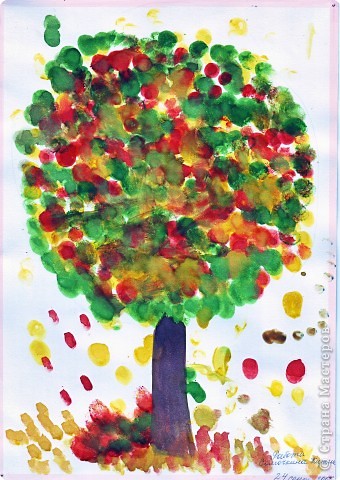 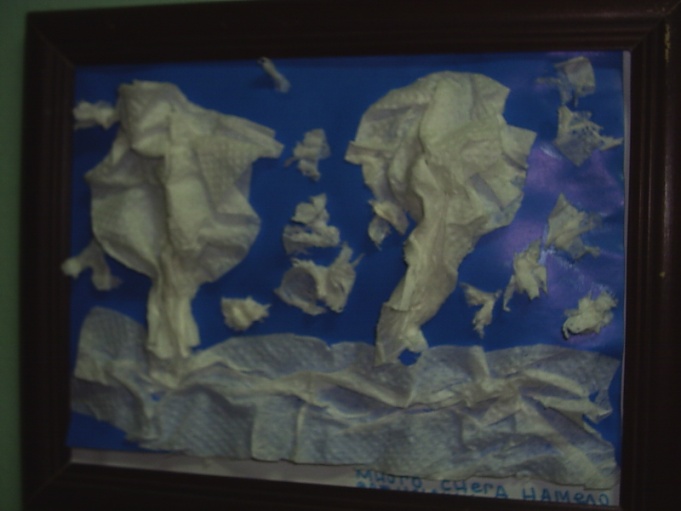 Пояснительная записка31.1.Цели и задачи программы61.2.Актуальность71.3.Педагогическая целесообразность71.4.Интеграция с другими образовательными областями81.5. Содержание методической части91.6. Новизна и отличительная особенность91.7. Практическая значимость10Комплексно – тематическое планирование содержания организованной деятельности детей112.1. Комплексно-тематический план занятий с детьми 5-6 лет.112.2. Комплексно-тематический план занятий с детьми 6-7 лет.152.3. Учёт возрастных особенностей детей в содержании и организацииобразовательного процесса182.4. Структура занятий182.5. Основные требования по программе к уровню подготовки  детей 5-7 лет20Региональная модель перспективного планирования22Взаимодействие  с родителями22Диагностический мониторинг 22Учебно – методическое сопровождение26Список литературы34Тема ЗадачиСентябрьСентябрьЧудесны е бабочкиУпражнять в рисовании по-сырому (предметная монотипия). Использование пятна, цвета, горизонтальной симметрии как средств выразительности образа бабочки.Грибная полянкаЗакрепление приёмов рельефной (полуобъёмной) лепки; знакомство с техникой пластилинографии, показать некоторые способы её выполнения (налеп, растяжка). Выполнение выразительной композиции грибной полянки на цветном картоне. ЯблокиУчить рисовать яблоки на ветке крупным планом, закреплять умение наносить один слой краски на другой. Продолжать обучение детей технике тычкования полусухой жёсткой кистью.Рябиновая кистьЗнакомство с техникой мозаичного рисования ватными палочками. Учить рисовать ягоду цветными точками, оставляя между ними просветы тёмного фона (эффект выложенной мозаики).ОктябрьОктябрьДымковский коврикУкрашение квадратной формы в технике рельефной лепки и пластилинографии по мотивам дымковской росписи. Развитие цветовосприятия.Осень как рыжая кошка(коллективная работа)Познакомить с техникой печатания засушенными листьями - «эстамп». Создание в данной технике картины осеннего пейзажа. Развивать умение выполнять работу сообща, коллективно.Листопад, лес осенний конопат…(коллективная работа)Развивать технические навыки смешивания красок на палитре. Формировать творческие способности, чувство цветосочетания.Щедрая осеньЗнакомство с жанром живописи — натюрмортом.Учить рисовать овощи, фрукты различными изобразительными средствами (восковыми мелками, пастелью, фломастерами).НоябрьНоябрьСвет мой, зеркальце!Знакомство с фольгой и с техникой рисования на ней путём выдавливания рисунка («гравирование», или «чеканка»). Украшение узором рамки зеркала. Развитие чувства ритма, эстетического вкуса. Сосны до неба хотят подрастиПередача в рисунке красоты и особенностей внешнего вида хвойного дерева (высокий ствол, крона в верхней его части). Тампонирование хвои губкой.Первый снег(рисование лесного пейзажа)Вызвать у детей радостные переживания от встречи с первым снегом, скорым приближением зимы.Закреплять умение рисовать акварелью деревья, кусты, композиционно располагая их на листе бумаги.Снег кружится, летает(рисование снега в воздухе)Натирание бумаги свечой, изображение падающего снега в технике набрызга.Развитие аккуратности.ДекабрьДекабрьЗима пришлаРазвивать интерес к технике «эстамп»: печатание засушенными листьями лесного пейзажа. Использование белого цвета и темного фона как средств выразительности образа заснеженного леса.Дорисовка дополнительных деталей кистью.Птицы АкадемгорокаРазвивать у детей навык тампонирования губкой по трафарету, продолжать знакомство с техникой набрызга. Развивать чуткость к восприятию красоты зимних явлений и любовь к окружающей  природе.В лесу родилась ёлочка(коллективная работа,1-е занятие)Выполнение изображения ели способом объёмной аппликации.Украшаем елку  (коллективная работа,2-е занятие)Продолжать знакомство с нетрадиционной техникой рисования на фольге («гравюра», или «чеканка»).Сочетание рисования с аппликацией: украшение узором силуэтов ёлочных шариков и наклеивание их на изображение ели, выполненное на предыдущем занятии.ЯнварьЯнварьВ гости к СнегурочкеИспользование белого цвета как выразительного средства передачи сказочной «снежной» атмосферы и колорита. Рисование белой гуашью снежных домиков в царстве Снегурочки. Развитие творческой фантазии и воображения.Мороз - художникЗакреплять умение рисовать свечой и акварелью, использовать простой карандаш для выполнения предварительного наброска. Развивать творческую инициативу.Выбегай поскорей посмотреть на снегирей!Уточнить представления детей о характерных особенностях внешнего вида снегирей; вызвать эмоциональный отклик на произведения поэзии, описывающие зимних красавцев.Рисование снегирей на ветках в технике «батик».Северное  сияниеПередача образа красивого природного явления путём комбинирования приёмов и средств изображения: яркие сполохи северного сияния. Использование цветового контраста как средства выразительности.Развитие мелкой моторики рук.ФевральФевральВетка с еловыми шишкамиПередача в рисунке строения ветки ели с шишками, прорисовка контуров простым карандашом. Закрепление навыка раскрашивания изображения тычкованием полусухой жёсткой кистью.Белая береза под моим окномПринакрылась снегом, словно серебром…(ознакомительное; рисование фона) Рисование неба и снега не только голубым и белым цветом, но и оттенками (розоватым, желтоватым...), смешивая краски на палитре и создавая полутона. Вызвать у детей эмоциональные переживания, связанные с наблюдениями за опушёнными инеем деревьями.Белая береза под моим окномПринакрылась снегом, словно серебром… (рисование берёзки в инее)Обратить внимание на способы передачи характерных особенностей внешнего вида берёзы (серо-белый ствол, ниспадающие тонкие ветви).Рисование инея на веточках жёсткой кистью точечным приемом.Мы слепили это чудо!Снежная бабаЗакреплять знакомые приёмы работы в технике пластилинографии, показать способы смешивания пластилина разных цветов для получения необходимых оттенков. Формировать цветовосприятие, аккуратность, развивать мелкую моторику рук.МартМартЦветы для мамы(планируется 2 занятия)1. Выполнение композиции различными изо средствами, сочетая рисунок и аппликацию.Закрепление техники тампонирования губкой по трафарету (цветы).Цветы для мамы(планируется 2 занятия)2. Доведение работы до логического завершения: вырезывание симметричной формы из бумаги, сложенной вдвое (ваза), украшение её узором при помощи цветных карандашей.Волшебный карандаш  Познакомить с техникой рисования штрихом. Учить передавать выразительный образ весеннего явления (звонкая капель) зигзагообразной штриховкой. Закреплять навыки рисования карандашом, развивать умение регулировать силу нажима.Солнечные зайчикиСоздание выразительного образа персонажа путём комбинирования приёмов изображения: прокатывание по трафарету поролоновым валиком; рисование кистью.Развитие творческой фантазии, воображения.АпрельАпрельЦветы в красивой вазе(планируется 2 занятия)1. Изображение цветочного букета в технике предметной монотипии. Развитие навыков рисования гуашью, акварелью; «оживление» цветов фломастерами.Цветы в красивой вазе(планируется 2 занятия)2. Использование шаблона и простого карандаша для контурного изображения вазы к цветочному букету. Раскрашивание и роспись силуэта вазы пастелью.Лети, ракета, к звёздам!Передача образа космического пространства в технике печати по трафарету (звезды в космосе); рисование ракеты кистью.Морское царствоСовершенствовать умение детей рисовать в технике «батик». Изображение различных водорослей, медуз, рыб разной величины. Создание созвучного тона восковому рисунку с помощью акварели.МайМайПосле дождяСоздание пейзажа в технике «батик» (радуга в небе, молодая травка, цветы, порхающие бабочки...). Развитие творческой фантазии, воображения.Салют ПобедыЗнакомство с приёмом рисования в технике «граттаж» (процарапывание рисунка заострённой палочкой). Развитие творческой фантазии, самостоятельности.Носит одуванчик белый сарафанчикПередача выразительного образа одуванчиков через использование различных изотехник : набрызг по трафарету (пушистые шарики семян), рисование ватными палочками (стебли одуванчиков). Дорисовка деталей кистью или пастелью (зубчатые листья цветов, травяная лужайка и т. п.).Сказочные цветыСоздание выразительного образа фантастического сказочного цветка в мозаичной технике рисования на темном картоне.ТемаЗадачиСентябрьСентябрь«Разноцветное  коромысло над рекою повисло...»Рисование речного пейзажа (небо, берег, река) в технике пейзажной монотипии. Изображение радуги веерной кистью.Бабочки порхают (рисование бабочки)Передача в нетрадиционной технике «эстамп» внешнего вида насекомого. Дорисовывание деталей тонкой кистью (тельце, головка, усики).Бабочка на лужайке(рисование лужайки)Доведение работы до логического завершения (изображение цветущей лужайки). Передача выразительности рисунка путём комбинирования различных изоматериалов (кисть, восковые мелки, пастель).Веточки рябиныСоздание растительного узора: рисование  ягод  губкой, последующая прорисовка деталей (пользование точкой, мазком, линией).ОктябрьОктябрьОсенний натюрморт Рисование в жанре живописи — натюрморт.Использование техники «батик» (восковые мелки+акварель), выделение в рисунке особенностей фруктов (форма, цвет, величина). Белка – в нашем садуРисование животного кистью и губкой. Развитие умения работать с палитрой, использование определённой цветовой гаммы в соответствии с настроением и временем года.Падают с ветки золотые монеткиИспользование шаблона кленового листа. Закрепление навыка аккуратного закрашивания предмета, не выходя за контуры; развитие умения выразительно сочетать тёплые тона, использование приёма вливания цвета в цвет. Прорисовка прожилок тонкой кистью.Осень в яблоневом саду Закрепление представлений о пейзаже.Подготовка фона для будущего рисунка в технике «кляксография». Выбор средств для изображения пейзажа (кисть, пастель, сангина, уголь).НоябрьНоябрьОсень в гости просимЗакреплять представления о приметах осени. Использование техники тычкования для рисования осенней листвы. Формировать умение композиционно располагать предметы, используя приём «ближе-дальше».Городские сумеркиРисование многоэтажного дома в технике «батик». Развитие умения передавать в рисунке архитектурное строение здания. Формирование чувства цветосочетанияЁж в иголках, елка тожеРазвивать умение рисовать штрихами: хвою молодой ёлочки — короткими отрывистыми, иголки ежа — неотрывными зигзагообразными в несколько рядов. Учитывать пропорцию между предметами.Первый снегРисование дерева без листьев у берега замерзающего озера в технике пейзажной монотипии. Выбор приёмов и материалов для изображения снега (кисть, губка; техника «набрызг»), а также их сочетание. Развивать чувство композиции.ДекабрьДекабрьАленький цветочекЭкспериментирование с цветной пряжей: создание образа сказочного сверкающего цветка из обрезков ниток на бархатной бумаге.Развитие мелкой моторики рук.Белая пушинка-ажурная снежинкаРазвивать интерес детей к такому виду бумажной пластики, как оригами. Активизировать детей к созданию узорных форм при помощи ножниц.Новый год в лесу (по мотивам стихотворения «Заячье новогоднее»)Изготовление в технике пластилинографии пейзажной композиции (пушистые зелёные ёлочки в зимнем наряде). Способствовать развитию силы кисти руки. Закреплять представления детей о приметах зимы.Новогодняя хлопушка Закрепление умения работать с фольгой (техника гравирования): рисование узора на силуэте хлопушки по собственному замыслу.Развитие творческого воображения.ЯнварьЯнварьЭто ягода такая, что искрится на снегу..Передача образа фантастического растения гуашью белого, «золотого», «серебряного» цветов, используя приёмы рисования разными материалами (веерная и тоная кисти, ватные палочки, губка).Развитие творческого воображения.Ветка ели с шишкамиПередача выразительного образа заснеженной ветки ели в технике пластилинографии.Развитие мелкой моторики рук. Аккуратности.Пингвины на льдинеЗакреплять умение использовать простой карандаш для рисования контурного эскиза. Раскрашивание методом тычкования.Развитие представлений детей об обитателях Антарктиды.Клоун в циркеРисование фигуры человека в одежде в технике пальчиковой палитры, передача его пропорций. Свободный выбор материалов для печатания (катушки из-под ниток, пробки, пластиковые колпачки...). Создание выразительной композиции клоуна-жонглёра.ФевральФевральДремлет лес под сказкой сна...Закреплять навыки рисования в технике «граттаж» (процарапывание). Развивать умение выстраивать композицию пейзажа, передавать колорит вечернего (ночного) зимнего леса.Жар-птица(коллективная работа)Закрепление навыков работы с фольгой: украшение перьев Жар-птицы в технике гравирования.Золотая рыбка(море)Воспитание интереса к книге и книжной графике. Выбор материалов для придания образу моря большей выразительности (губка, зубная щетка).Золотая рыбка (рыбка)Передача образа сказочной рыбки в рисунке и аппликации (вырезывание рыбки из бумаги, используя шаблон; расписывание и наклеивание силуэта рыбки на фон — море). Развитие творческой фантазии, воображения.МартМартПортрет моей мамыДать детям знания о портрете как жанре изобразительного искусства. Учить отображать особенности внешности (цвет волос, глаз, причёска). Развивать навыки рисования восковыми мелками, пастелью.Кружевные воротничкиПознакомить детей с искусством ажурного вязания и плетения. Учить передавать в рисунке особенности ажурного узора, сочетая плотные его части с лёгкой воздушной сеткой. Развивать навыки рисования фломастерами, гелевыми ручками.Лебедь белая плывет…Закреплять навык тычкования щетинистой кистью. Учить передавать образ сказочной птицы (величавая поза, гордый изгиб шеи, корона). Подснежник – вестник весныРисование подснежников восковыми мелками и пастелью, обращая внимание на склонённую головку цветка. Развитие цветовосприятия.АпрельАпрель«Уж верба вся пушистая...»Упражнять в рисовании «по-сырому», развивать технический приём работы с гуашью путём вливания цвета в цвет. Передача выразительного образа веточки вербы с мохнатыми почками.Космические корабли(ознакомительное)Знакомство с книжной графикой, изображающей форму, строение космического корабля, образ звёздного неба.Подготовка фона для будущей композиции в технике кляксографии.Космические корабли(продолжение)Самостоятельность в выборе изобразительных средств (акварель, цветные карандаши, восковые мелки, фломастеры). Развивать творческие способности и фантазию в изображении разных конструкций космических кораблей.Морское царствоЦветной «граттаж». Упражнять в передаче формы и пластики обитателей моря. Развивать фантазию, творческую инициативу.МайМайВесеннее настроениеПродолжать учить рисовать пейзаж, передавая строение деревьев, создавать многоплановую композицию. Совершенствовать умение пользоваться различными изоматериалами для создания выразительного образа цветущего сада (восковые мелки, пастель, поролон, жёсткая кисть).Праздничный салют в городеСовершенствование навыков рисования в технике «батик» (восковые мелки+акварель). Передача в рисунке строения городской улицы и выразительного образа салюта в вечернем небе.Одуванчики (по картине И. ЛевитанаЗакреплять навыки рисования штрихами полусухой жёсткой кистью: прямыми — при рисовании жёлтой головки цветка, и короткими вертикальными («выбивание») - при изображении пушистой белой головки одуванчика. Передавать образ цветка в соответствии с его описанием в стихах поэтов.ВозрастДети могут знатьДети могут  уметь5-6 лет- новые цвета и их оттенки (розовый, светло-зелёный); - свойства акварели и её отличия от гуашевых красок;- характерные и отличительные признаки предметов быта и животных.- изменять положение руки в зависимости от приёмов рисования; - владеть приёмами нетрадиционных техник: “батик”, резерв из свечи в сочетании с акварелью, оттиск различными печатками и мятой бумагой, предметная монотипия, акварель по-сырому, рисование сангиной, углем, тычкование полусухой жёсткой кистью;- использовать разнообразие цвета, смешивать краски на палитре для получения нужного оттенка;- комбинировать разные способы изображения и изоматериалы;- передавать строение предметов, соотнося их части по величине;- создавать несложные сюжетные композиции;- создавать несложные декоративные композиции, сочетая элементы узора по цвету и форме;- творить в команде детей.6-7 лет- виды изобразительного искусства (натюрморт, пейзаж, графика); - теплые и холодные оттенки спектра;- особенности внешнего вида растений, животных, строения зданий.- различать виды изоискусства; - владеть навыками в нетрадиционных техниках изображения (эстамп, батик, кляксография, гравирование, граттаж, акварель по-сырому, рисование с использованием трафарета и шаблона, набрызг, рисование штрихами, “мозаичное” рисование, пластилиновая графика);- смешивать краски для получения новых оттенков;- передавать особенности внешнего вида растений, животных, строения зданий;- сочетать различные виды изобразительной деятельности и изоматериалы;- рисовать самостоятельно;- создавать коллективные коллажи в сотрудничестве со сверстниками и воспитателем.№ п/пТемаСроки реализации     1.Осень в  Академгородоке                 Сентябрь     2.«Академик М. А. Лаврентьев – основатель Академгородка»                Октябрь     3.«Там, где море Обское»                Ноябрь     4.«Белки на тропинках Академгородка»                Декабрь     5.«НГУ или откуда берутся ученые»                Февраль     6.«Я поведу тебя в музей»                 Март     7.«Птицы Академгородка»                 Апрель     8.«Памятники и скульптуры Академгородка»                 Май№Ф. И. ребенкаФормообразующие движенияЧасти предметовСюжетИспользование цветаСоответствие реальному цветуСоотношение по величине, пропорцииКомпозицияТворчествоКонтурДинамикаВсего балловИнструментыМатериалыластик;точилка для карандашей;ножницы;кисти “Белка”, “Щетина”, “Пони” №№ 1- 12 плоские и круглые;палитра;емкости для воды;стека;предметы, дающие фигурный оттиск на готовом изделии;пластиковые дощечки разного формата;полиэтиленовые пакеты для хранения теста;сито;бесцветный лак;оргалит;мольберты;рабочие столы;магнитная доска;муляжи и макеты для постановки натюрмортов;простой карандаш;альбом для рисования;бумага для рисования акварелью;бумага для рисования гуашью;цветные карандаши;простые карандаши;акварель художественная;гуашь художественная;пластилин;цветная бумага;цветной картон;мука;соль;клей – карандаш;восковые и масляные мелки, свеча;ватные палочки;поролоновые печатки;коктейльные трубочки;палочки или старые стержни для процарапывания;зубные щётки;